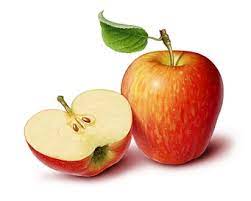 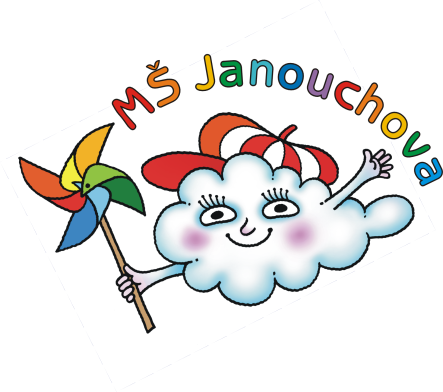 JÍDELNÍ LÍSTEKOD 18. 4. 2022 DO 22. 4. 2022STRAVA JE URČENA K OKAMŽITÉ SPOTŘEBĚ.ZMĚNA JÍDELNÍČKU JE VYHRAZENA.Pavla Maršálková			Helena Zímová		Šárka Ryšavávedoucí kuchařka			vedoucí kuchařka		vedoucí školní jídelnyjídelna Janouchova			jídelna ModletickáČerstvé ovoce, zelenina a bylinky jsou v jídelním lístku zvýrazněny modře.Dbáme na dodržování pitného režimu, po celý den je dětem nabízen mírně oslazený ovocný čaj a voda.PŘESNÍDÁVKAOBĚDSVAČINA18.4.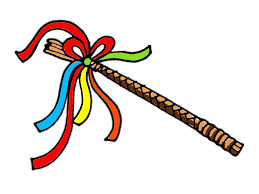 19.4.pomazánka z tuňáka, chléb, jablko, čaj s citrónem(1,4)zeleninová polévka s kuskusemčočka po brněnsku, zeleninová obloha (rajče, kapie, okurka), pečivo, ovocný čaj(1,7,9)chléb s máslem, mrkev, mléko(1,7)20.4.žitný chléb, libečková pomazánka se zakysanou smetanou, rajčátko, mléko(1,7)rajčatová polévka s rýžíkuřecí špíz s kapií, brambor, ovocný salát s jahodami, čaj(1)ovocný jogurt, rohlík, pomeranč, šípkový čaj(1,7)21.4.obilné kuličky, banán,mléko(1,7)zeleninový vývar s bylinkovým kapánímsegedínský guláš, houskový knedlík, jablko, ovocný čaj(1,3,7,9)dalamánek, mrkvová pomazánka s ředkvičkami, čaj, mléko(1,7)22.4.chléb, tvarohová pomazánka s pažitkou, kedlubna, mléko(1,7)pórkový krém s houstičkouhovězí maso na zelenině (mrkev, celer, petržel), brambor, okurkový salát, ovocný čaj(1,9)makovka, hruška,ovocný čaj(1ú